Te invito a realizar ejercicios, pues si eres constante podrás ver todos los beneficios en tu cuerpo.Tiempo de descanso entre cada circuito es de 1 minuto (Recuerda hidratarte antes durante y después de la actividad física)Ejercicio 1: Saltos laterales en botella alterando pie.N° Repeticiones: 20 Realizar saltos laterales en la botella de un lado a otro, alternando pie y elevando balón en cada desplazamiento lateral.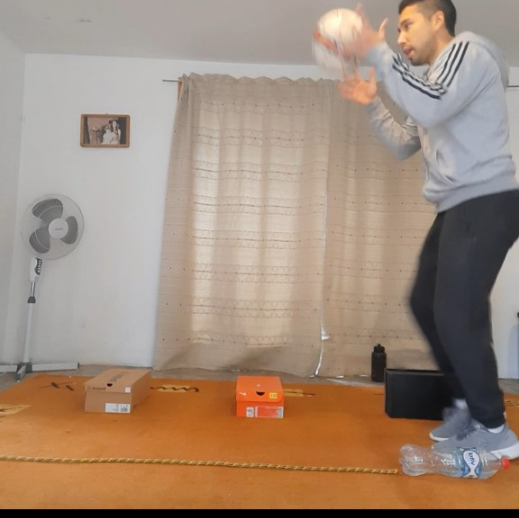     Ejercicio 2: Saltos laterales a un pie con balón en las manos.N° Repeticiones: 10Realizar saltos laterales a un pie, de lado derecho a izquierdo con balón en las manos. (a la segunda serie debes cambiar de pie.)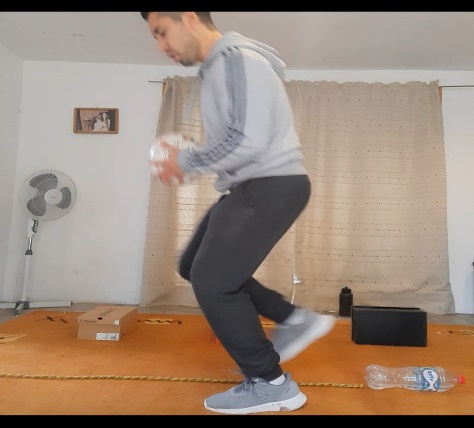 Ejercicio 3: Saltos a pies juntos con balo en las manos.N° Repeticiones: 10 Realizar dos saltos a pies juntos, saltando la primera caja caer y luego saltar la segunda caja.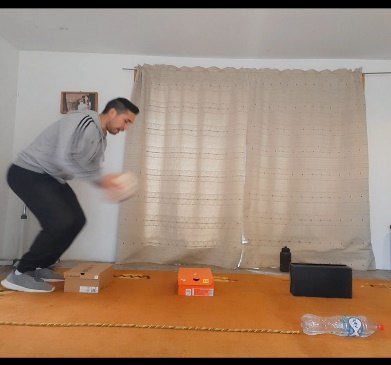 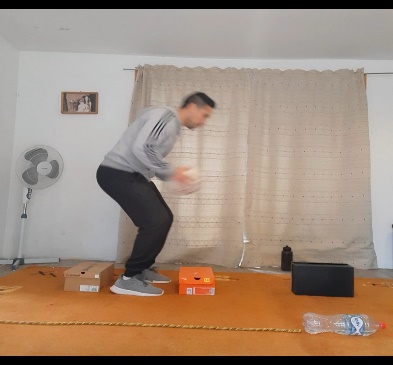 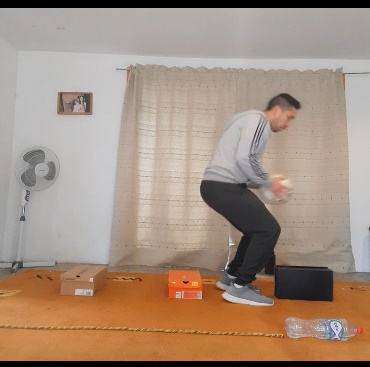     Ejercicio 4: Botear el balón alternando manos.Repeticiones: 20Realizar botes con el balón, de mano derecha botear al lado izquierdo de la caja y de mano izquierda botear el lado derecho de la caja, de esta manera alternando manos.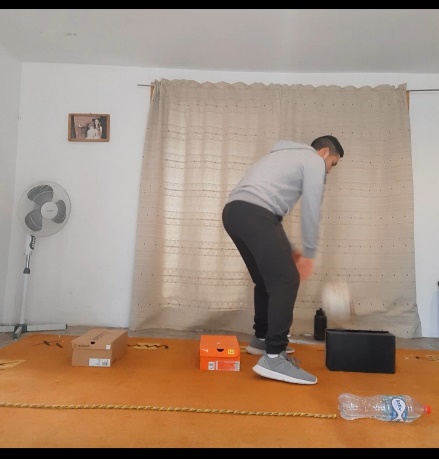 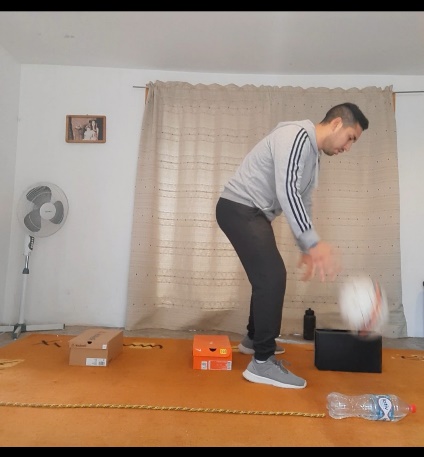 Debes repetir todas las actividades del circuito entre 3 o 4 veces. Y no olvides las repeticiones de cada ejercicio, tiempos de trabajo y de descanso. También debes hidratarte antes, durante y después de los ejercicios.SEMANA N°: 6 AGOSTOASIGNATURA: Educación Física y SaludASIGNATURA: Educación Física y SaludGUÍA DE APRENDIZAJE                                Profesor(a):Sebastián Álvarez y Karina ZapataGUÍA DE APRENDIZAJE                                Profesor(a):Sebastián Álvarez y Karina ZapataGUÍA DE APRENDIZAJE                                Profesor(a):Sebastián Álvarez y Karina ZapataNombre Estudiante:Nombre Estudiante:Curso: 7° BÁSICOUnidad: 2Unidad: 2Unidad: 2Objetivo de Aprendizaje:OA1: Aplicar, combinar y ajustar las habilidades motrices específicas de locomoción,    manipulación y estabilidad en, al menos: Un deporte individual (atletismo, gimnasia artística, entre otros). Un deporte de oposición (tenis, bádminton, entre otros). Un deporte de colaboración (escalada, vóleibol duplas, entre otros). Un deporte de oposición/colaboración (básquetbol, hándbol, hockey, entre otros). Una danza (folclórica, moderna, entre otras).Objetivo de Aprendizaje:OA1: Aplicar, combinar y ajustar las habilidades motrices específicas de locomoción,    manipulación y estabilidad en, al menos: Un deporte individual (atletismo, gimnasia artística, entre otros). Un deporte de oposición (tenis, bádminton, entre otros). Un deporte de colaboración (escalada, vóleibol duplas, entre otros). Un deporte de oposición/colaboración (básquetbol, hándbol, hockey, entre otros). Una danza (folclórica, moderna, entre otras).Objetivo de Aprendizaje:OA1: Aplicar, combinar y ajustar las habilidades motrices específicas de locomoción,    manipulación y estabilidad en, al menos: Un deporte individual (atletismo, gimnasia artística, entre otros). Un deporte de oposición (tenis, bádminton, entre otros). Un deporte de colaboración (escalada, vóleibol duplas, entre otros). Un deporte de oposición/colaboración (básquetbol, hándbol, hockey, entre otros). Una danza (folclórica, moderna, entre otras).Recursos de aprendizaje a utilizar:        Cuerda o soga                               Una botella                       Un balón, pelota de papel o de tenis. 3 cajas de zapatos.     Botella con agua para hidratación    Recursos de aprendizaje a utilizar:        Cuerda o soga                               Una botella                       Un balón, pelota de papel o de tenis. 3 cajas de zapatos.     Botella con agua para hidratación    Recursos de aprendizaje a utilizar:        Cuerda o soga                               Una botella                       Un balón, pelota de papel o de tenis. 3 cajas de zapatos.     Botella con agua para hidratación    Instrucciones::Circuito: Saltos laterales, saltos a un pie, saltos a pies juntos, dribling boteo con ambas manos.Instrucciones::Circuito: Saltos laterales, saltos a un pie, saltos a pies juntos, dribling boteo con ambas manos.Instrucciones::Circuito: Saltos laterales, saltos a un pie, saltos a pies juntos, dribling boteo con ambas manos.